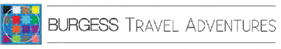 New York, NY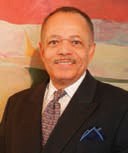 Church Street Station, P.O. Box 2224, New York, NY 10008-2224Tel: 212.406.2400Fax: 212.406.2402Email: B@BurgessTravelAdventures.comWebsite: www.BurgessTravelAdventures.com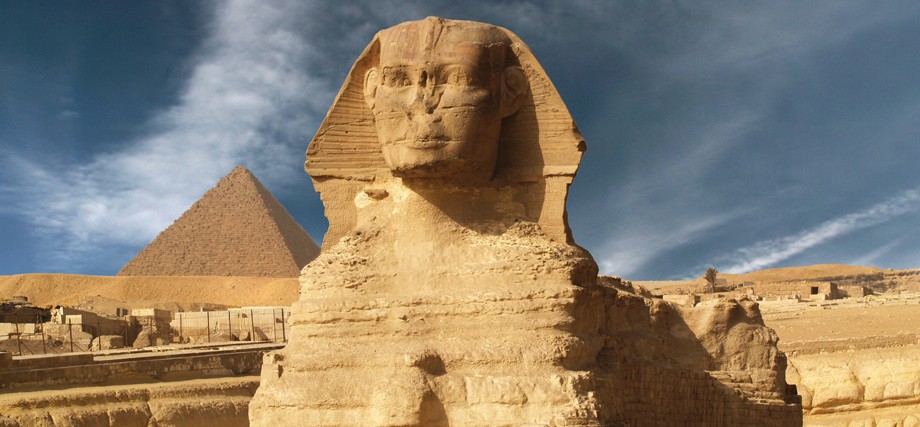 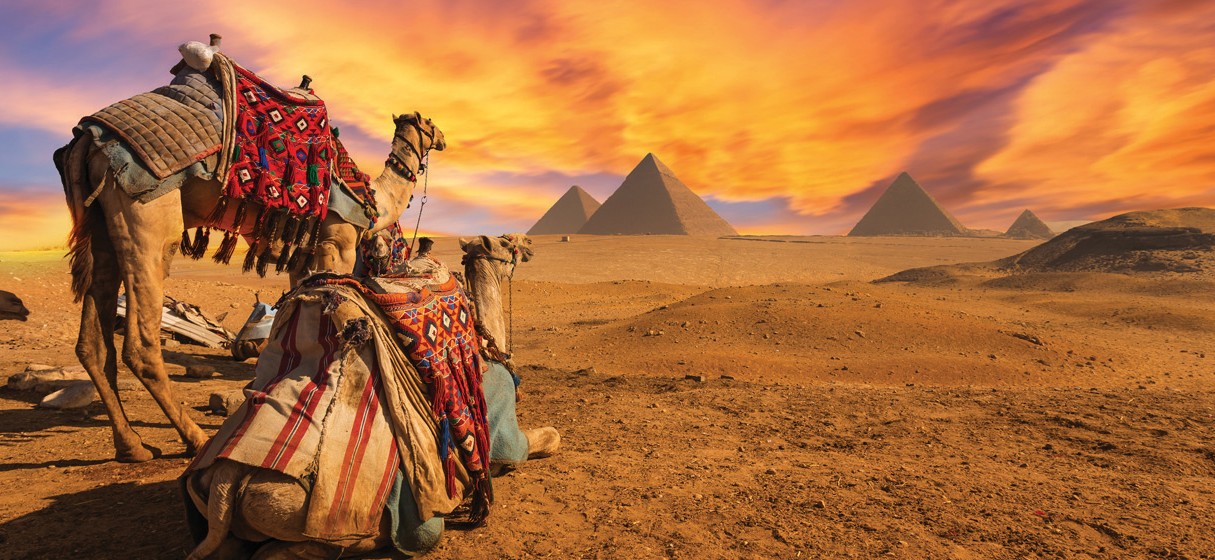 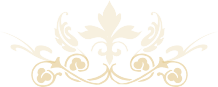 Burgess Travel Adventures and Keytours Vacations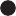 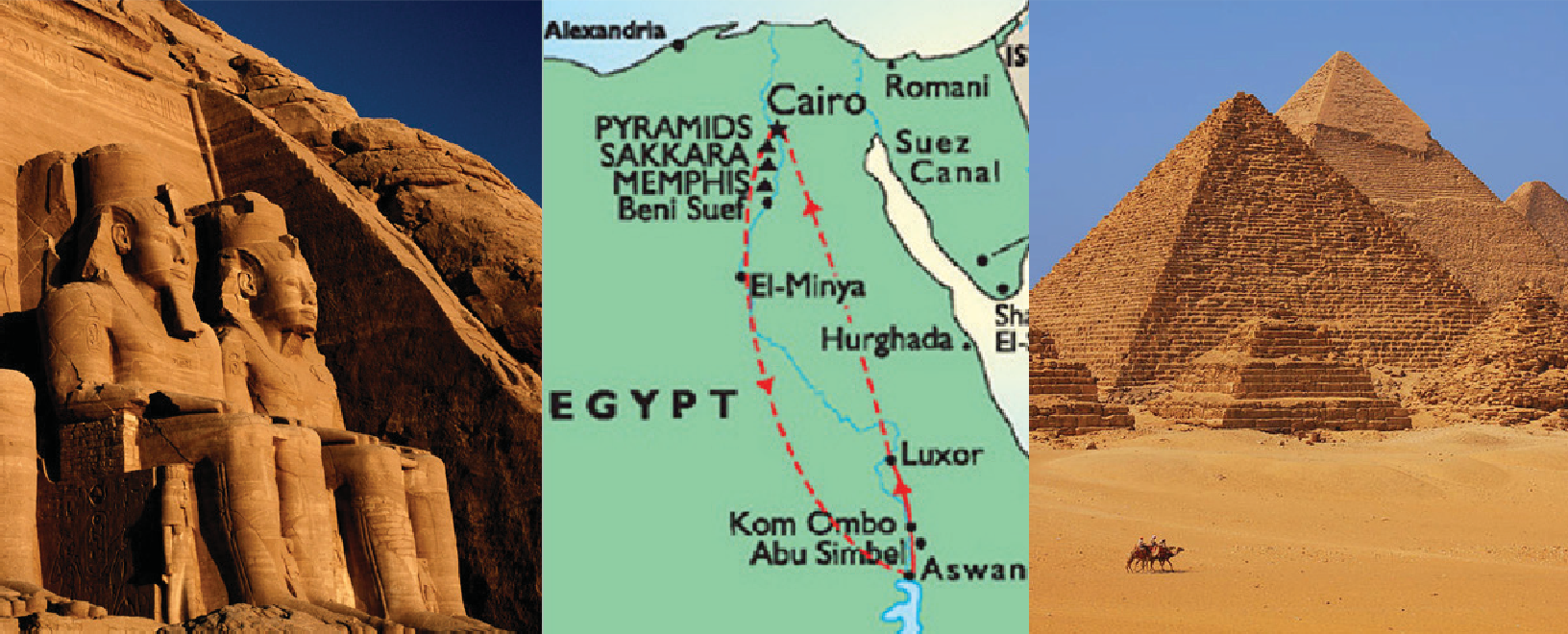 presents“Timeless Egypt: Experience the Pyramids, Abu Simbel, Valley of the Kings and Queens, and a Luxury 3-night Nile Cruise with Bill Burgess”Nov 18–28, 2017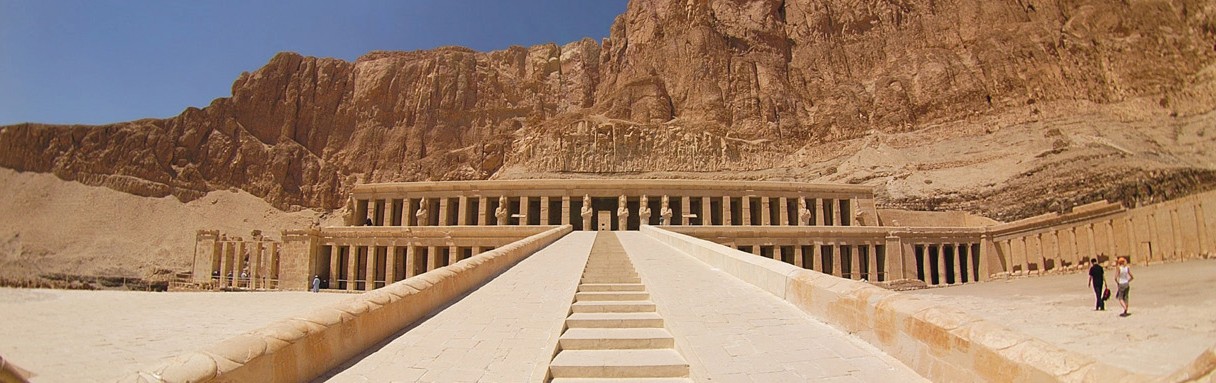 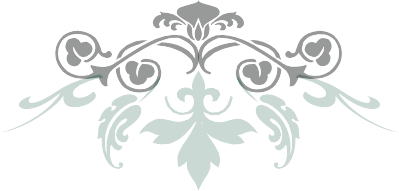 Land & Air Includedfrom $3,999 per personOver the 2017 Thanksgiving Holiday Season, travel with Bill Burgess to ancient Egypt and visit all the major sites - the pyramids, the only remaining 7 Wonders of the Ancient World, the Egyptian Museum with all dynasty treasures including King Tut just down the street from your 5-Star Luxury hotel with balcony views of the Nile and Giza Plateau, Spa and Casino, the Valley of the King and Queens, Ramsesian Temples of Abu Simbel, historic Greco-RomanAlexandria of Cleopatra VII, and the famous Bazaar and Mosque of old Cairo. And more, enjoya luxurious 3-night cruise along the Nile River with all meals, shore excursions, and entertainment included while touring Thebes, Luxor, Aswan Dam, Edfu, Kom Ombo and their Art, monuments and temples. Uncover ancient history with experienced Guides and Bill Burgess, and his colleagues and friends. Bill is an Art Historian, Educator, and former Museum Director. He has studied in Egypt and traveled extensively around the world. Enjoy an experience of a lifetime and the height of Egyptian hospitality with your host.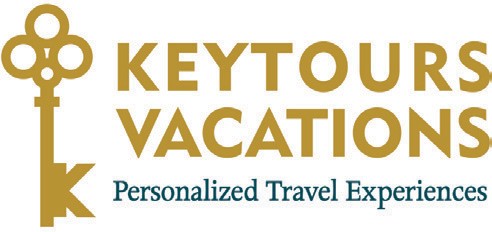 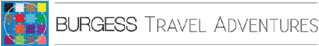 3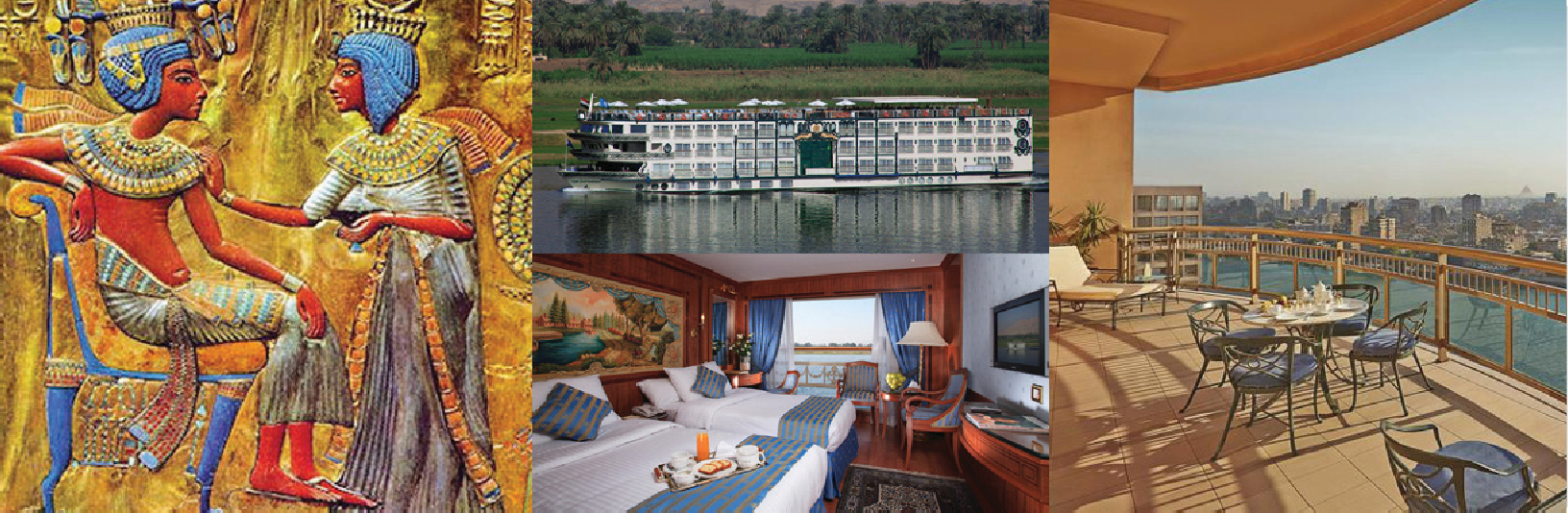 Day 1: Cairo – ArrivalUpon arrival to Cairo International Airport, we are met by our local represent- atives and transferred to our hotel in the city center. We will enjoy a welcome dinner at out hotel and overnight.Day 2: Cairo – Full Day of Pyramids, Memphis, & Sphinx After breakfast, we meet our guide and visit the step pyramid in Sakkara, the pyramid of Unas, the Serapeum, and Memphis - the oldest capital of Egypt, and Alabaster Sphinx. We continue to the Great Pyramids of Cheops, Chefren and Mykerinos for a comprehensive tour. In the evening, we will return to our hotel in Cairo for an overnight stay.Day 3: Cairo – Egyptian Museum, Citadel & BazaarAfter breakfast, we will experience a full day guided tour of Cairo. We start our journey at the Egyptian Museum, then continue to the world famous Citadel of Cairo. We end our day shopping at the Old Bazaar before return- ing to our hotel for an overnight stay.Day 4: Cairo – Aswan – Abu Simbel – AswanAfter breakfast we are transferred to Cairo Airport to board a short flightto Aswan, from where we will travel by bus to Abu Simbel to see the Great Temple of Ramses II and the smaller Temple of Hathor, Egypt’s most-visited sites after the Great Pyramids. We return to Aswan in the evening for dinner and an overnight stay at our hotel.Day 5: Aswan (Cruise)After breakfast, we are transferred to the port to embark on our Nile cruise. After lunch on board, we tour Aswan and visit the High Dam and the Temple of Philae, and sail along the Nile aboard a traditional Felucca, followed by afternoon tea on board. In the evening, we will attend the Captain’s wel- come cocktail, and enjoy dinner and a Nubian show on board. We will over- night in Aswan aboard our cruise ship.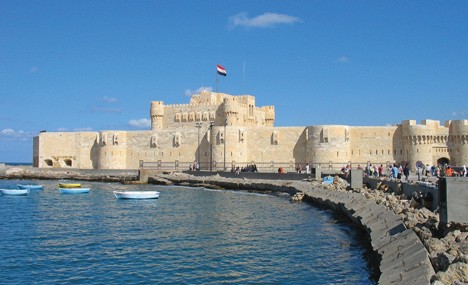 Day 6: Aswan – Kom Ombo – EdfuAfter breakfast on board, we sail to Kom Ombo and visit the Temple dedicat- ed to the two Gods Sobek and Haroeris. Later on, we sail to Edfu and enjoy lunch on board. In Edfu, we visit the temple of Horus, and then continue to Esna. We will enjoy dinner and an oriental Galabaya party aboard the ship tonight.Day 6: Esna – LuxorEarly in the morning, we sail to Luxor and are served breakfast on board. We will visit the West Bank including the Temple of Queen Hatshepsut and the Valley of the Kings and Queens. We will have lunch on board followed by afternoon tea. We will enjoy a relaxing dinner on board and overnight while sailing along the Nile.Day 8: Luxor – CairoAfter breakfast, we disembark our cruise and visit the Temple of Karnak and the Temple of Luxor on the East Bank. We are then transferred to the airport to board our flight back to Cairo. Upon arrival to Cairo, we are met and trans- ferred to our hotel. The remainder of the day is at leisure. We will overnight at our hotel in Cairo.Day 9: Cairo – At Leisure (Optional Alexandria Tour)After breakfast at our hotel, we have a full day at leisure in Cairo. Consider joining an optional private tour to the famous and beautiful city of Alexandria. We will see the Catacombs, Pompey’s Pillar, the Roman Theater and the Montazah Gardens. We will also visit the National Museum whichTerms and ConditionsDeposit and Final Payment:A deposit of $250 is due at booking ($100 is non-refundable). This deposit forms part of your final payment due 90 days prior to departure.Cancellations:Notice of cancellation must be made in writing directly to Key Tours. In addition to the non-refundable $100 portion of the deposit, a$250 fee per person will be charged for all cancellations made within 90 days of departure.Additionally, the following scale of charges will apply when cancellation notice occurs within 59 days of tour departure:displays artifacts from the Egyptian, Hellenistic, Coptic, and Islamic periods.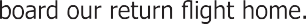 Cancellations No. of daysCharges as a percentageLand & Air from JFKDouble Room	$3,999 per personSingle Room Supplement	$900 per personNo refunds can be made for unused portions of any servicesSmoking:Smoking is not permitted in vehicles operated by Key Tours. Frequent stops are made so that smoke breaks may be taken outside vehicles.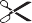 Young Tour Participants:under the age of 18 cannot be accepted on these tours. Passport/visa: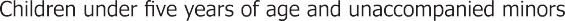 Travelers will need a current passport valid until they return home. Please contact your destination country’s nearest consulate for updated details on visa requirements. Costs of visas and border crossing fees are the responsibility of the traveler.Baggage:Porterage for one suitcase is included in the tour price. Due to limited coach capacity, the single bag should not exceed the dimensions of 30”x18”x10” and not weigh more than 50lbs (23kg). A charge of US $4 per travelling day is collected by the tour director for each additional piece of baggage, or if the suitcase exceeds established weight and/or dimension limitations.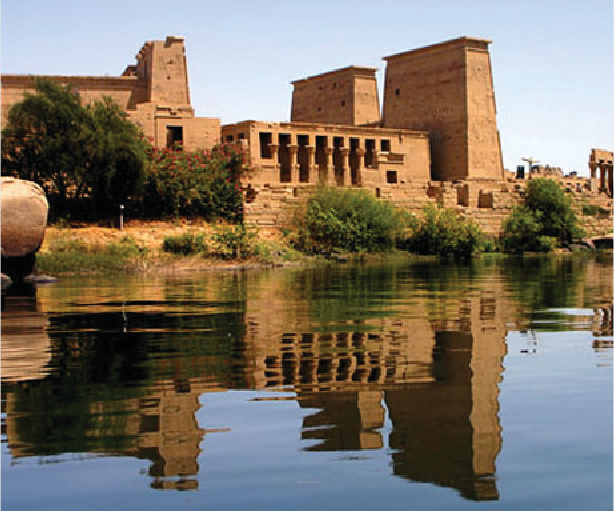 